Algemeen  stappenplan voor het maken van een moderne vreemde talen examen 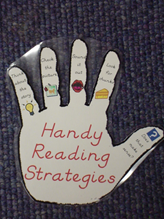 Oriënteren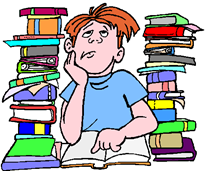 Vraag en alinea begrijpen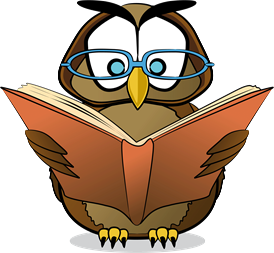 Hulpmiddelen vinden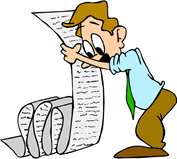 Antwoord gevenLet speciaal op alles boven en onder de hoofdtekst (titel, inleiding, naam van de schrijver, bronvermelding e.d.) en bedenk waar de tekst over gaat;Vraag je af wat je al over het onderwerp weet – denk hier even over na voordat je verder gaat met de tekst;Lees eerst de vraag en probeer te begrijpen wat die in houdt;Lees dan de hele alinea bij de vraag en onderstreep de woorden of woordgroepen die jou belangrijk lijken;Als je een woord niet kent – lees dan eerst even door, misschien wordt het uitgelegd of wordt er een synoniem gebruikt; raad de betekenis (lijkt het woord op iets wat je kent uit een andere taal?);Let extra op de eerste en de laatste zin van een alinea als de zinnen vrij kort zijn; hierin staat vaak de belangrijkste informatie;Om aanwijzingen  te vinden voor het antwoord: let  ook op de zinnen die in de vorige of in de volgende alinea staan;Let op de zogenaamde signaalwoorden; zij geven aanwijzingen over hoe de tekst in elkaar zit (tegenstelling, voordelen, nadelen, oorzaak, gevolg, argument);Probeer – als je daar voldoende tijd voor hebt- eerst zelf het antwoord op een meerkeuzevraag te geven voordat je kijkt naar de alternatieven; kies het antwoord dat er het meest op lijkt;Herhaal bij open vragen de kern van de vraag in je antwoord en maak de zin af;Voer alle instructies in de vragen precies uit, in de volgorde waarin ze gevraagd worden, dan vergeet je geen enkel element.Als er gevraagd wordt: Geef de kern , de hoofdgedachte weer/ Wat is de kern van…….?  Dan moet je, voor je gaat antwoorden, alle voorbeelden schrappenVoorbeelden zijn:Namen			Plaatsen			Getallen Percentages         	           Data      